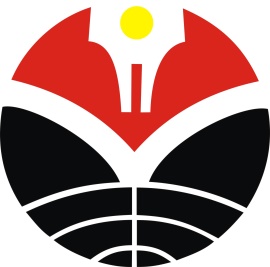 RENCANA PEMBELAJARAN SEMESTERRENCANA PEMBELAJARAN SEMESTERNo. Dokumen:FIP-UPI-RPS-PSI-66RENCANA PEMBELAJARAN SEMESTERRENCANA PEMBELAJARAN SEMESTERRevisi:Nama MatakuliahPsikologi BencanaNama MatakuliahPsikologi BencanaTanggal:2  Juli 2018Nama MatakuliahPsikologi BencanaNama MatakuliahPsikologi BencanaHalaman:7  HalamanDibuat oleh:Dibuat oleh:Diperiksa oleh:Disetujui oleh:Disetujui oleh:Disetujui oleh:..Drs. H.M. Engkos Kosasih, M.Pd.Drs. H.M. Engkos Kosasih, M.Pd.Helli Ihsan, M.SiDrs. H.M. Engkos Kosasih, M.Pd.Drs. H.M. Engkos Kosasih, M.Pd.Drs. H.M. Engkos Kosasih, M.Pd.NIP. 196110021984031004NIP. 196110021984031004NIP. 197509122006041002NIP. 196110021984031004NIP. 196110021984031004NIP. 196110021984031004DosenDosenTPK ProdiKetua DepartemenKetua DepartemenKetua DepartemenRENCANA PEMBELAJARAN SEMESTERRENCANA PEMBELAJARAN SEMESTERRENCANA PEMBELAJARAN SEMESTERRENCANA PEMBELAJARAN SEMESTERRENCANA PEMBELAJARAN SEMESTERRENCANA PEMBELAJARAN SEMESTERRENCANA PEMBELAJARAN SEMESTERRENCANA PEMBELAJARAN SEMESTERRENCANA PEMBELAJARAN SEMESTERIdentitas MatakuliahIdentitas MatakuliahIdentitas MatakuliahIdentitas MatakuliahIdentitas MatakuliahIdentitas MatakuliahIdentitas MatakuliahIdentitas MatakuliahIdentitas MatakuliahNama Departemen/Prodi:PsikologiPsikologiPsikologiPsikologiPsikologiPsikologiPsikologiNama Matakuliah:Psikologi BencanaPsikologi BencanaPsikologi BencanaPsikologi BencanaPsikologi BencanaPsikologi BencanaPsikologi BencanaKode Matakuliah:PG353PG353PG353PG353PG353PG353PG353Kelompok Matakuliah*):MKUMKDPMKKFMKKFMKKPMKKPMKKBobot SKS:2 SKS2 SKS2 SKS2 SKS2 SKS2 SKS2 SKSJenjang:S1S1S1S1S1S1S1Semester:7 (Ganjil)7 (Ganjil)7 (Ganjil)7 (Ganjil)7 (Ganjil)7 (Ganjil)7 (Ganjil)Prasyarat:Psikologi sosialPsikologi sosialPsikologi sosialPsikologi sosialPsikologi sosialPsikologi sosialPsikologi sosialStatus (Wajib/Pilihan) *):PilihanPilihanPilihanNama dan Kode Dosen:Drs. H.M. Engkos Kosasih, M.Pd.Drs. H.M. Engkos Kosasih, M.Pd.Drs. H.M. Engkos Kosasih, M.Pd.Drs. H.M. Engkos Kosasih, M.Pd.Drs. H.M. Engkos Kosasih, M.Pd.14261426Deskripsi MatakuliahMata kuliah ini merupakan penerapan psikologi sosial dalam konteks penanggulangan, dampak, dan intervensi ketika terjadi bencana.Deskripsi MatakuliahMata kuliah ini merupakan penerapan psikologi sosial dalam konteks penanggulangan, dampak, dan intervensi ketika terjadi bencana.Deskripsi MatakuliahMata kuliah ini merupakan penerapan psikologi sosial dalam konteks penanggulangan, dampak, dan intervensi ketika terjadi bencana.Deskripsi MatakuliahMata kuliah ini merupakan penerapan psikologi sosial dalam konteks penanggulangan, dampak, dan intervensi ketika terjadi bencana.Deskripsi MatakuliahMata kuliah ini merupakan penerapan psikologi sosial dalam konteks penanggulangan, dampak, dan intervensi ketika terjadi bencana.Deskripsi MatakuliahMata kuliah ini merupakan penerapan psikologi sosial dalam konteks penanggulangan, dampak, dan intervensi ketika terjadi bencana.Deskripsi MatakuliahMata kuliah ini merupakan penerapan psikologi sosial dalam konteks penanggulangan, dampak, dan intervensi ketika terjadi bencana.Deskripsi MatakuliahMata kuliah ini merupakan penerapan psikologi sosial dalam konteks penanggulangan, dampak, dan intervensi ketika terjadi bencana.Deskripsi MatakuliahMata kuliah ini merupakan penerapan psikologi sosial dalam konteks penanggulangan, dampak, dan intervensi ketika terjadi bencana.Capaian Pembelajaran Program Studi (CPPS) – Program Learning Outcome (PLO)Capaian Pembelajaran Program Studi (CPPS) – Program Learning Outcome (PLO)Capaian Pembelajaran Program Studi (CPPS) – Program Learning Outcome (PLO)Capaian Pembelajaran Program Studi (CPPS) – Program Learning Outcome (PLO)Capaian Pembelajaran Program Studi (CPPS) – Program Learning Outcome (PLO)Capaian Pembelajaran Program Studi (CPPS) – Program Learning Outcome (PLO)Capaian Pembelajaran Program Studi (CPPS) – Program Learning Outcome (PLO)Capaian Pembelajaran Program Studi (CPPS) – Program Learning Outcome (PLO)Capaian Pembelajaran Program Studi (CPPS) – Program Learning Outcome (PLO)Capaian Pembelajaran Matakuliah (CPM) – Course Learning Outcome (CLO)[Nomor CPM harus mengikuti nomor CPPS yang dirujuk]Selesai mengikuti perkuliaan ini, mahasiswa diharapkan mampu memahami:Dasar dan tujuan perkuliahan Psikodiagnostik IIMakna observasi, tehnik observasi, metode observasi, ciri observasi dan   klasifikasi observasi.Mahasiswa mampu memahami tujuan observasi,  suasana psikologis saat mengadakan observasi  dan kedudukan observasi.Mahasiswa mampu membuat panduan/instrumen observasi dan memahami validitas dan realibilitas observasiMahasiswa mampu memahami mengembangkan kemampuan observasiMahasiswa mampu mengembangkan kemapuan observasiMahasiswa mampu menerapkan observasi di dalam kelas  -Mahasiswa mampu melaksanakan observasi setting pendidikanMahasiswa mampu membuat proposal observasi setting pendidikanMahasiswa mampu mensintesiskan rancangan observasi.Mahasiswa mampu melakukan pengambilan data melalui observasi (setting pendidikan)Mahasiswa mampu melakukan pengambilan data melalui observasi (setting industri dan organisasi)Mahasiswa mampu membuat proposal observasi setting industry dan organisasiMahasiswa mampu melakukan pengambilan data melalui observasi (setting industri dan organisasi)Mahasiswa mampu membuat laporan observasi (setting pendidikan dan industri organisasi)Mahasiswa mampu mempertanggungjawabkan laporan observasinya.Capaian Pembelajaran Matakuliah (CPM) – Course Learning Outcome (CLO)[Nomor CPM harus mengikuti nomor CPPS yang dirujuk]Selesai mengikuti perkuliaan ini, mahasiswa diharapkan mampu memahami:Dasar dan tujuan perkuliahan Psikodiagnostik IIMakna observasi, tehnik observasi, metode observasi, ciri observasi dan   klasifikasi observasi.Mahasiswa mampu memahami tujuan observasi,  suasana psikologis saat mengadakan observasi  dan kedudukan observasi.Mahasiswa mampu membuat panduan/instrumen observasi dan memahami validitas dan realibilitas observasiMahasiswa mampu memahami mengembangkan kemampuan observasiMahasiswa mampu mengembangkan kemapuan observasiMahasiswa mampu menerapkan observasi di dalam kelas  -Mahasiswa mampu melaksanakan observasi setting pendidikanMahasiswa mampu membuat proposal observasi setting pendidikanMahasiswa mampu mensintesiskan rancangan observasi.Mahasiswa mampu melakukan pengambilan data melalui observasi (setting pendidikan)Mahasiswa mampu melakukan pengambilan data melalui observasi (setting industri dan organisasi)Mahasiswa mampu membuat proposal observasi setting industry dan organisasiMahasiswa mampu melakukan pengambilan data melalui observasi (setting industri dan organisasi)Mahasiswa mampu membuat laporan observasi (setting pendidikan dan industri organisasi)Mahasiswa mampu mempertanggungjawabkan laporan observasinya.Capaian Pembelajaran Matakuliah (CPM) – Course Learning Outcome (CLO)[Nomor CPM harus mengikuti nomor CPPS yang dirujuk]Selesai mengikuti perkuliaan ini, mahasiswa diharapkan mampu memahami:Dasar dan tujuan perkuliahan Psikodiagnostik IIMakna observasi, tehnik observasi, metode observasi, ciri observasi dan   klasifikasi observasi.Mahasiswa mampu memahami tujuan observasi,  suasana psikologis saat mengadakan observasi  dan kedudukan observasi.Mahasiswa mampu membuat panduan/instrumen observasi dan memahami validitas dan realibilitas observasiMahasiswa mampu memahami mengembangkan kemampuan observasiMahasiswa mampu mengembangkan kemapuan observasiMahasiswa mampu menerapkan observasi di dalam kelas  -Mahasiswa mampu melaksanakan observasi setting pendidikanMahasiswa mampu membuat proposal observasi setting pendidikanMahasiswa mampu mensintesiskan rancangan observasi.Mahasiswa mampu melakukan pengambilan data melalui observasi (setting pendidikan)Mahasiswa mampu melakukan pengambilan data melalui observasi (setting industri dan organisasi)Mahasiswa mampu membuat proposal observasi setting industry dan organisasiMahasiswa mampu melakukan pengambilan data melalui observasi (setting industri dan organisasi)Mahasiswa mampu membuat laporan observasi (setting pendidikan dan industri organisasi)Mahasiswa mampu mempertanggungjawabkan laporan observasinya.Capaian Pembelajaran Matakuliah (CPM) – Course Learning Outcome (CLO)[Nomor CPM harus mengikuti nomor CPPS yang dirujuk]Selesai mengikuti perkuliaan ini, mahasiswa diharapkan mampu memahami:Dasar dan tujuan perkuliahan Psikodiagnostik IIMakna observasi, tehnik observasi, metode observasi, ciri observasi dan   klasifikasi observasi.Mahasiswa mampu memahami tujuan observasi,  suasana psikologis saat mengadakan observasi  dan kedudukan observasi.Mahasiswa mampu membuat panduan/instrumen observasi dan memahami validitas dan realibilitas observasiMahasiswa mampu memahami mengembangkan kemampuan observasiMahasiswa mampu mengembangkan kemapuan observasiMahasiswa mampu menerapkan observasi di dalam kelas  -Mahasiswa mampu melaksanakan observasi setting pendidikanMahasiswa mampu membuat proposal observasi setting pendidikanMahasiswa mampu mensintesiskan rancangan observasi.Mahasiswa mampu melakukan pengambilan data melalui observasi (setting pendidikan)Mahasiswa mampu melakukan pengambilan data melalui observasi (setting industri dan organisasi)Mahasiswa mampu membuat proposal observasi setting industry dan organisasiMahasiswa mampu melakukan pengambilan data melalui observasi (setting industri dan organisasi)Mahasiswa mampu membuat laporan observasi (setting pendidikan dan industri organisasi)Mahasiswa mampu mempertanggungjawabkan laporan observasinya.Capaian Pembelajaran Matakuliah (CPM) – Course Learning Outcome (CLO)[Nomor CPM harus mengikuti nomor CPPS yang dirujuk]Selesai mengikuti perkuliaan ini, mahasiswa diharapkan mampu memahami:Dasar dan tujuan perkuliahan Psikodiagnostik IIMakna observasi, tehnik observasi, metode observasi, ciri observasi dan   klasifikasi observasi.Mahasiswa mampu memahami tujuan observasi,  suasana psikologis saat mengadakan observasi  dan kedudukan observasi.Mahasiswa mampu membuat panduan/instrumen observasi dan memahami validitas dan realibilitas observasiMahasiswa mampu memahami mengembangkan kemampuan observasiMahasiswa mampu mengembangkan kemapuan observasiMahasiswa mampu menerapkan observasi di dalam kelas  -Mahasiswa mampu melaksanakan observasi setting pendidikanMahasiswa mampu membuat proposal observasi setting pendidikanMahasiswa mampu mensintesiskan rancangan observasi.Mahasiswa mampu melakukan pengambilan data melalui observasi (setting pendidikan)Mahasiswa mampu melakukan pengambilan data melalui observasi (setting industri dan organisasi)Mahasiswa mampu membuat proposal observasi setting industry dan organisasiMahasiswa mampu melakukan pengambilan data melalui observasi (setting industri dan organisasi)Mahasiswa mampu membuat laporan observasi (setting pendidikan dan industri organisasi)Mahasiswa mampu mempertanggungjawabkan laporan observasinya.Capaian Pembelajaran Matakuliah (CPM) – Course Learning Outcome (CLO)[Nomor CPM harus mengikuti nomor CPPS yang dirujuk]Selesai mengikuti perkuliaan ini, mahasiswa diharapkan mampu memahami:Dasar dan tujuan perkuliahan Psikodiagnostik IIMakna observasi, tehnik observasi, metode observasi, ciri observasi dan   klasifikasi observasi.Mahasiswa mampu memahami tujuan observasi,  suasana psikologis saat mengadakan observasi  dan kedudukan observasi.Mahasiswa mampu membuat panduan/instrumen observasi dan memahami validitas dan realibilitas observasiMahasiswa mampu memahami mengembangkan kemampuan observasiMahasiswa mampu mengembangkan kemapuan observasiMahasiswa mampu menerapkan observasi di dalam kelas  -Mahasiswa mampu melaksanakan observasi setting pendidikanMahasiswa mampu membuat proposal observasi setting pendidikanMahasiswa mampu mensintesiskan rancangan observasi.Mahasiswa mampu melakukan pengambilan data melalui observasi (setting pendidikan)Mahasiswa mampu melakukan pengambilan data melalui observasi (setting industri dan organisasi)Mahasiswa mampu membuat proposal observasi setting industry dan organisasiMahasiswa mampu melakukan pengambilan data melalui observasi (setting industri dan organisasi)Mahasiswa mampu membuat laporan observasi (setting pendidikan dan industri organisasi)Mahasiswa mampu mempertanggungjawabkan laporan observasinya.Capaian Pembelajaran Matakuliah (CPM) – Course Learning Outcome (CLO)[Nomor CPM harus mengikuti nomor CPPS yang dirujuk]Selesai mengikuti perkuliaan ini, mahasiswa diharapkan mampu memahami:Dasar dan tujuan perkuliahan Psikodiagnostik IIMakna observasi, tehnik observasi, metode observasi, ciri observasi dan   klasifikasi observasi.Mahasiswa mampu memahami tujuan observasi,  suasana psikologis saat mengadakan observasi  dan kedudukan observasi.Mahasiswa mampu membuat panduan/instrumen observasi dan memahami validitas dan realibilitas observasiMahasiswa mampu memahami mengembangkan kemampuan observasiMahasiswa mampu mengembangkan kemapuan observasiMahasiswa mampu menerapkan observasi di dalam kelas  -Mahasiswa mampu melaksanakan observasi setting pendidikanMahasiswa mampu membuat proposal observasi setting pendidikanMahasiswa mampu mensintesiskan rancangan observasi.Mahasiswa mampu melakukan pengambilan data melalui observasi (setting pendidikan)Mahasiswa mampu melakukan pengambilan data melalui observasi (setting industri dan organisasi)Mahasiswa mampu membuat proposal observasi setting industry dan organisasiMahasiswa mampu melakukan pengambilan data melalui observasi (setting industri dan organisasi)Mahasiswa mampu membuat laporan observasi (setting pendidikan dan industri organisasi)Mahasiswa mampu mempertanggungjawabkan laporan observasinya.Capaian Pembelajaran Matakuliah (CPM) – Course Learning Outcome (CLO)[Nomor CPM harus mengikuti nomor CPPS yang dirujuk]Selesai mengikuti perkuliaan ini, mahasiswa diharapkan mampu memahami:Dasar dan tujuan perkuliahan Psikodiagnostik IIMakna observasi, tehnik observasi, metode observasi, ciri observasi dan   klasifikasi observasi.Mahasiswa mampu memahami tujuan observasi,  suasana psikologis saat mengadakan observasi  dan kedudukan observasi.Mahasiswa mampu membuat panduan/instrumen observasi dan memahami validitas dan realibilitas observasiMahasiswa mampu memahami mengembangkan kemampuan observasiMahasiswa mampu mengembangkan kemapuan observasiMahasiswa mampu menerapkan observasi di dalam kelas  -Mahasiswa mampu melaksanakan observasi setting pendidikanMahasiswa mampu membuat proposal observasi setting pendidikanMahasiswa mampu mensintesiskan rancangan observasi.Mahasiswa mampu melakukan pengambilan data melalui observasi (setting pendidikan)Mahasiswa mampu melakukan pengambilan data melalui observasi (setting industri dan organisasi)Mahasiswa mampu membuat proposal observasi setting industry dan organisasiMahasiswa mampu melakukan pengambilan data melalui observasi (setting industri dan organisasi)Mahasiswa mampu membuat laporan observasi (setting pendidikan dan industri organisasi)Mahasiswa mampu mempertanggungjawabkan laporan observasinya.Capaian Pembelajaran Matakuliah (CPM) – Course Learning Outcome (CLO)[Nomor CPM harus mengikuti nomor CPPS yang dirujuk]Selesai mengikuti perkuliaan ini, mahasiswa diharapkan mampu memahami:Dasar dan tujuan perkuliahan Psikodiagnostik IIMakna observasi, tehnik observasi, metode observasi, ciri observasi dan   klasifikasi observasi.Mahasiswa mampu memahami tujuan observasi,  suasana psikologis saat mengadakan observasi  dan kedudukan observasi.Mahasiswa mampu membuat panduan/instrumen observasi dan memahami validitas dan realibilitas observasiMahasiswa mampu memahami mengembangkan kemampuan observasiMahasiswa mampu mengembangkan kemapuan observasiMahasiswa mampu menerapkan observasi di dalam kelas  -Mahasiswa mampu melaksanakan observasi setting pendidikanMahasiswa mampu membuat proposal observasi setting pendidikanMahasiswa mampu mensintesiskan rancangan observasi.Mahasiswa mampu melakukan pengambilan data melalui observasi (setting pendidikan)Mahasiswa mampu melakukan pengambilan data melalui observasi (setting industri dan organisasi)Mahasiswa mampu membuat proposal observasi setting industry dan organisasiMahasiswa mampu melakukan pengambilan data melalui observasi (setting industri dan organisasi)Mahasiswa mampu membuat laporan observasi (setting pendidikan dan industri organisasi)Mahasiswa mampu mempertanggungjawabkan laporan observasinya.Deskripsi Rencana Pembelajaran[Jumlah pertemuan minimal 16, termasuk UTS dan UAS]Deskripsi Rencana Pembelajaran[Jumlah pertemuan minimal 16, termasuk UTS dan UAS]Deskripsi Rencana Pembelajaran[Jumlah pertemuan minimal 16, termasuk UTS dan UAS]Deskripsi Rencana Pembelajaran[Jumlah pertemuan minimal 16, termasuk UTS dan UAS]Deskripsi Rencana Pembelajaran[Jumlah pertemuan minimal 16, termasuk UTS dan UAS]Deskripsi Rencana Pembelajaran[Jumlah pertemuan minimal 16, termasuk UTS dan UAS]Deskripsi Rencana Pembelajaran[Jumlah pertemuan minimal 16, termasuk UTS dan UAS]Deskripsi Rencana Pembelajaran[Jumlah pertemuan minimal 16, termasuk UTS dan UAS]Deskripsi Rencana Pembelajaran[Jumlah pertemuan minimal 16, termasuk UTS dan UAS]Pertemuan ke-Indikator Capaian Pembelajaran MatakuliahBahan KajianBentuk PembelajaranWaktuTugas dan PenilaianRujukan1Membahas silabusMembahas dan mengakomodasi masukan dari mahasiswaMembahas silabus Menyimak tujuan, deskripsi, pendekatan pembelajaran dan evaluasi mata kuliah Psikodiagnostik 1Mendiskusikan masalah yang belum jelas dengan dosen dan mahasiswa lainnya sehubungan dengan orientasi perkuliahan100 menit-Silabus2Menjelaskan makna observasi Menjelaskan tehnik observasiKlasifikasi observasiMenjelskan klasifikasi observasiMenjelskan ciri-ciri observasiMenjelskan beberapa metode dalam observasiMakna observasi, tehnik observasi Klasifikasi observasi, ciri-ciri observasiMetode observasiMenyimak kuliah dari dosen dan diskusi tentang  makna observasi, dan tehnik observasi Menyimak kuliah dari dosen dan diskusi tentang klasifikasi observasi, dan ciri-ciri observasiMenyimak kuliah dari dosen dan diskusi tentang metode observasi150 menitMeringkas dan membuat sistematika materi kuliahCartwright & Cartwright. (1990). Developing Observation Skills. California: Prentice HallHerdiansyah, H. (2012). Metodologi Penelitian Kualitatif . Jakarta: Salemba Humanika3Menjelaskan tujuan observasi(4W 1H)Menjelaskan kedudukan observasiMenjelskan suasana psikologis saat mengadakan observasiTujuan observasi (4W 1H)Kedudukan observasiSuasana psikologisMenyimak kuliah dari dosen dan diskusi tentang tujuan observasi (4W 1H)Menyimak kuliah dari dosen dan diskusi tentang kedudukan observasiMenyimak kuliah dari dosen dan diskusi suasana psikologis saat mengadakan observasi150 menitTanya jawabCartwright & Cartwright. (1990). Developing Observation Skills. California: Prentice HallHerdiansyah, H. (2012). Metodologi Penelitian Kualitatif . Jakarta:4Menjelaskan mengenai pembuatan panduan/ instrumen observasiValiditas observasiMenjelaskan tentang reliabilitas observasiPembuatan  panduan/ instrumen observasiValiditas observasiReliabilitas observasiMenyimak kuliah dari dosen dan diskusi tentang panduan/instrumen observasiMenyimak kuliah dari dosen dan diskusi tentang validitas observasiMenyimak kuliah dari dosen dan diskusi tentang reliabilitas observasi150 menitTanya Jawab Cartwright & Cartwright. (1990). Developing Observation Skills. California: Prentice Hall5Menjelaskan tentang Method of observation record keepingProblem in record keepingBehavior Tallying and ChartingMethod of observation record keepingProblem in record keepingBehavior in record keepingPresentasi chapter report dan kelompok  mahasiswaTanya jawab150 menitChapter report, kemampuan mahasiswa mempresentasikan chapter report, dan menjawab pertanyaan dalam diskusiCartwright & Cartwright. (1990). Developing Observation Skills. California: Prentice Hall.6Menjelskan tentang Membuat check list, participation chart dan rating scalesAnecdotal recordObserving child environ ments and adult recordMengembangkan kemampuan observasiPresentasi chapter report oleh kelompok mahasiswa150 menitChapter Report, mempresentasikan chapter report, menjawab pertanyaan dalam diskusiCartwright & Cartwright. (1990). Developing Observation Skills. California: Prentice Hall.7Menjelaskan tentangAppliying skills to education The teacher as observerLabeling and catagorizing behaviorAppliying skills to education The teacher as observeverLabeling and catagorizing behaviorPresentasi chapter reportTanya Jawab150 menitChapter reportMempresentasikan chapter reportMenjawab pertanyaan dalam diskusiBhoem, Ann. E. (1979)The Classroom Observer, New York: Teacher College8UTSObservasi setting industri dan organisasiMenjelaskan mengenai pelaksanaan praktikumUTSPembekalan praktikumUTSPembekalan dari dosen150 menitEssay9Mahasiswa mampu membuat dan mengajukan rancangan proposal setting pendidikanMembuat rancangan prosal setting pendidikanMahasiswa mengerjaka tugas di bawah bimbingan dosen pembimbing150 menitRancangan proposal yang akan diajukan dalam praktikum10Mahasiswa mampu membuat Proposal setting pendidikanProposal setting pendidikanPresentasi Proposal150 menitTanya Jawab11Pembuatan dan Pengajuan Rancangan pelaksanaan observasi setting pendidikanMahasiswa mampu membuat rancangan observasi setting pendidikanMahasiswa mengerjakan tugas dibawah  bimbingan dosen pembimbing150 menitMahasiswa menyiapkan rancangan pelaksanaan observasi setting pendidikan12Melaksanakan pengambilan data melalui observasiPengambilan data setting pendidikan Melaksanakan observasi setting pendidikan150 menitLaporan data observasi setting pendidikan13Mahasiswa mampu mengajuan Rancangan proposal Rancangan proposal setting industri dan organisasiMahasiswa mengerjakan tugas di bawah bimbingan dosen pembimbing150 menitRancangan proposal yang akan diajukan dalam praktikum14Mahasiswa mampu membuat rancangan observasi setting industri dan organisasiRancangan observasi setting industri dan organisasiMahasiswa mengerjakan tugas di bawah bimbingan dosen pembimbing150 menitRancangan proposal yang akan diajukan dalam praktikum15Membimbing dalam Pengambilan data melalui observasiSetting industri dan organisasiMahasiswa melaksanakan observasi setting industri dan organisasi150 menitLaporan observasi setting industri dan organisasi16Membimbing membuat laporan membuat observasi setting pendidikan dan  industri organisasiMembuat laporanLaporan observasi setting pendidikan dan industri organisasi150 menitData observasi dan laporan17Memberikan  feedback terhadap laporan hasil pelaksanaan observasiLaporan hasil pengambilan data observasiMenyusun laporan hasil observasi dengan benarPresentasiFeed back dari dosen pembimbing150 menitLaporan akhirLCDDaftar Rujukan [Merujuk pada APA style]Boehm, A.E. (1997). The Classroom observer. New York. Teacher College.Cartwright & Cartwright.(1990). Developing Observation Skills. California:Prentice Hall.Herdiansyah, H. (2012).  Metodologi Penelitian Kualitatif . Jakarta: Salemba HumanikaBahan Ajar (Lampiran 1)Instrumen Penilaian (Lampiran 2)